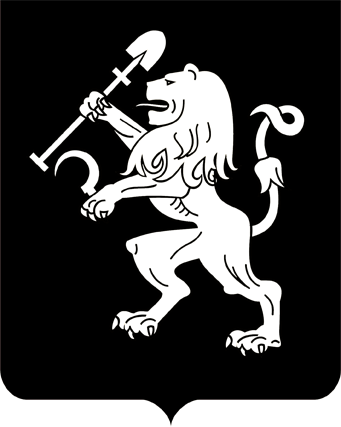 АДМИНИСТРАЦИЯ ГОРОДА КРАСНОЯРСКАПОСТАНОВЛЕНИЕО проведении фестивалей, базаров и расширенных продаж на территории города Красноярска в 2018 годуВ целях развития прямых каналов товародвижения, повышения   их доступности для населения, формирования конкурентной среды              и оказания поддержки сельскохозяйственным товаропроизводителям,               в соответствии со ст. 16 Федерального закона от 06.10.2003 № 131-ФЗ «Об общих принципах организации местного самоуправления в Российской Федерации», Федеральным законом от 28.12.2009 № 381-ФЗ               «Об основах государственного регулирования торговой деятельности              в Российской Федерации», распоряжением Правительства Красноярского края от 29.08.2014 № 620-р, руководствуясь ст. 7, 41, 58, 59 Устава             города Красноярска, ПОСТАНОВЛЯЮ:1. Утвердить план проведения продовольственных фестивалей,  базаров, мини-базаров на территории города Красноярска в 2018 году         согласно приложению 1.2. Утвердить план проведения расширенных продаж продовольственной продукции местных товаропроизводителей на территории           города Красноярска в 2018 году согласно приложению 2.3. Утвердить план проведения расширенных продаж продукции садоводов, владельцев личных подсобных хозяйств и изделий народных ремесел на территории города Красноярска в 2018 году согласно        приложению 3.4. Утвердить план проведения праздничных расширенных продаж на территории города Красноярска в 2018 году согласно приложению 4.5. Утвердить план проведения сезонных продаж мороженого на территории города Красноярска в 2018 году согласно приложению 5.6. Департаменту социально-экономического развития администрации города, администрациям районов в городе:организовать проведение фестивалей, базаров и расширенных продаж с учетом рекомендаций Межмуниципального управления МВД России «Красноярское» о мерах, необходимых для обеспечения общественной безопасности;привлечь к участию в фестивалях, базарах, расширенных продажах предприятия пищевой, перерабатывающей промышленности, сельскохозяйственных товаропроизводителей, предприятия малого и среднего бизнеса, организации потребительского рынка, садоводов города и края.7. Департаменту городского хозяйства администрации города оказать содействие при проведении городских и районных фестивалей, базаров:в подготовке мест проведения мероприятий, уборке территории;в установке биотуалетов в дни проведения мероприятий;в организации парковочных площадок для участников меро-приятий.8. Департаменту общественной безопасности администрации              города организовать взаимодействие с правоохранительными органами по обеспечению охраны общественного порядка и безопасности дорожного движения в местах проведения мероприятий. 9. Рекомендовать участникам фестивалей, базаров, расширенных продаж обеспечить:соблюдение требований к организации торговли и реализации           отдельных групп товаров, установленных законодательством Российской Федерации, санитарных правил и норм; широкий ассортимент продовольственной продукции высокого качества;красочное тематическое оформление торговых точек;организацию торговой деятельности с соблюдением санитарных            и ветеринарных требований;проведение специальных акций, презентаций продукции собст-венного производства для населения;проведение игровых конкурсов, театрализованных представлений.10. Настоящее постановление опубликовать в газете «Городские  новости» и разместить на официальном сайте администрации города.Глава города                                                                                 С.В. Еремин15.12.2017№ 817